Практическая работа № 1. Расчет силы давления в гидростатическом прессеУКАЗАНИЯ К РЕШЕНИЮ ЗАДАЧПри решении задач по гидростатике прежде всего нужно хорошо усвоить и не смешивать такие понятия, как давление р и сила F.При решении задач на определение давления в той или иной точке неподвижной жидкости следует пользоваться основным уравнением гидростатики (1.1). Применяя это уравнение, нужно иметь в виду, что второй член в правой части этого уравнения может быть как положительным, так и отрицательным. Очевидно, что при увеличении глубины давление возрастает, а при подъеме — уменьшается.Необходимо твердо различать давления абсолютное, избыточное и вакуум и обязательно знать связь между давлением, удельным весом и высотой, соответствующей этому давлению (пьезометрической высотой).При решении задач, в которых даны поршни или системы поршней, следует писать уравнение равновесия, т. е. равенство нулю суммы всех сил, действующих на поршень (систему поршней).Решение задач следует проводить в международной системе единиц измерения СИ.Решение задачи должно сопровождаться необходимыми пояснениями, рисунками (при необходимости), перечислением исходных величин (графа «дано»), переводом единиц в систему СИ.Гидравлический пресс – гидростатическая машина, принцип действия которoй может быть описан основным уравнением гидростатики. Пресс состоит из двух сообщающихся между собой цилиндров с поршнями: малым площадью S1и большим площадью S2.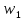 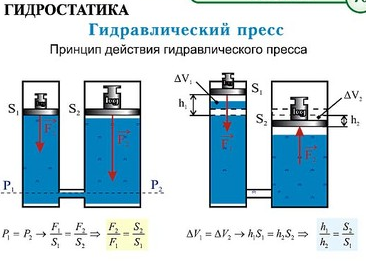 Задача № 1.Вариант 1-10.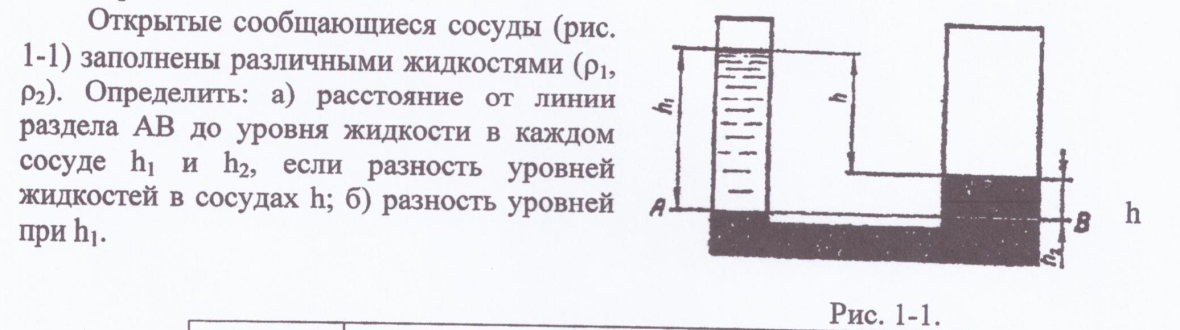 Дано:Решение:Давление в сосудах на уровне АВ (согласно основному уравнению гидростатики  р= р0 + ρgh, р0 = ратм. ):ρ1 g h1 = ρ2 g h2 ,                                                   (1)a) определим h1, h2 :h = h1 - h2 или h1 = h + h2                                   подставим в (1):ρ1 g (h + h2 ) = ρ2 g h2ρ1 g h  +  ρ1 g h2  = ρ2 g h2 ρ1 g h = ρ2 g h2  - ρ1 g h2h2   =  ρ1  h  /(ρ2  - ρ1 ) = 20 .10-2 850/(1360-850)=33,33.10-2 м.h1  = 20 .10-2 + 33,33.10-2 = 53,33.10-2 м.б) определим h при h1 = 57 .10-2  м:h2 = h1 – h  подставим в (1):ρ1 g h1 = ρ2 g (h1 – h), ρ1 g h1 - ρ2 g h1= - ρ2 g h, ρ2 g h1   - ρ1 g h1 - =  ρ2 g hh=  h1 (ρ2  - ρ1) / ρ2=57 .10-2  (1360-850)/ 1360 = 34,2 10-2  м.Вариант 11-20.Определить вакуум в резервуаре (рис.1.2), если заданы h1 и h1, атмосферное давление ратм.Рис.1.2.Решение:Cоставим уравнение равновесия: рвак = ρрт g h2 - ρводы g h1  +ρводы g (h2  - h1) + ρ рт g h1Подставим значения: рвак =13600 . 9,81  . 325 . 10-3  - 1000 . 9,81  . 225 . 10-3  + 1000 . 9,81  .  (325-225). 10-3 +13600 . 9,81  . 225 . 10-3  = 72153Па=7,36 м вод.ст.  (1 Па = 10,197 .10-5 м вод.ст.)Вариант 21-30. Определить разность давлений в резервуарах А и В, заполненных бензином, если показание дифференциального ртутного манометра hрт.Решение:составим уравнение равновесия:рА + ρбghрт = рВ + ρрт ghрт,Тогда разность давлений:рА + ρбghрт - рВ - ρрт ghРТ = 0; рА- рВ =  ρрт ghРТ - ρбghрт = ghРТ (ρрт - ρб).При h РТ = 110 . 10-3  м, Δр = рА- рВ = 9,81 . 110 . 10-3  (13600-710) =13,91 ПаПри h РТ = 140 . 10-3  м, Δр = рА- рВ = 9,81 . 140 . 10-3  (13600-710) =17,7 ПаВариант 31-40. 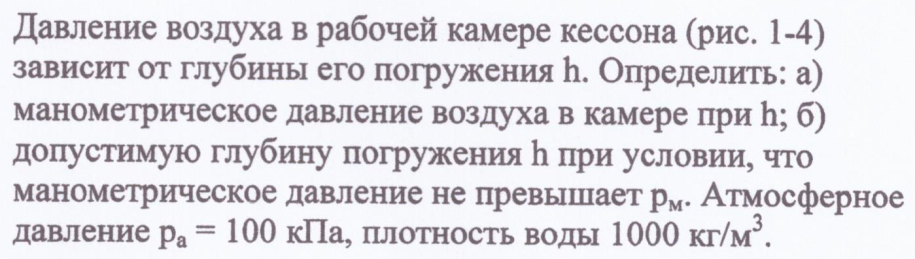 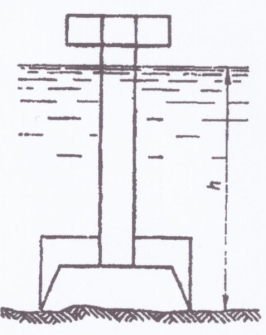 ризб. = 1000 . 9,81 . 30=294300Па.Определим допустимую глубину: h = ризб/ρg = 250  . 103/1000 . 9,81=25,5 м.Лабораторная работа № 1. Методы измерения гидростатического давления.
Цель работы:Определить цену деления стрелочного манометра в атмосферах, Н/м2, Па, мм.рт.ст, учитывая, что манометр имеет 100 элементарных делений.Определить плотность второй жидкости, считая, что в левом дифференциальном пьезометре – вода.Этапы работы:С помощью насоса создать давление.Зафиксировать показания манометра.Снять показания левого и правого пьезометра с помощью линейки.Вычислить давление по высоте водяного столба левого пьезометра, вычислить цену деления стрелочного манометра.Вычислить плотность жидкости правого пьезометра.Привести установку в исходное состояние, выполнить действия по пп.1-5 не менее 3-х раз.Вычислить среднее значение всех параметров.Объект  исследования: Виртуальная установка для определения гидростатического давления.
(Разработчик: Санкт-Петербургский государственный университет низкотемпературных и пищевых технологий, кафедра ПиАПП.)
Методы  исследования: Пуски лабораторной установки, измерение значений наблюдаемых параметров, расчет вычисляемых параметров.
Ход работы:
Выполняем поэтапно  1-3. С помощью насоса в ограниченном объеме создается соответствующее давление, которое фиксируется манометром, а также двумя дифференциальными пьезометрами, заполненными: левый - водой, правый - жидкостью неизвестной плотности (рис.1). Определяем значения следующих параметров: количество единиц манометра, высоту столба жидкости в левом и правом дифференциальных пьезометрах, и заносим их в Таблицу 1 «Результаты измерений и расчетов». Приступаем к вычислению давления по высоте водяного столба левого пьезометра и вычислению цены деления стрелочного манометра. (См. Приложение П.1). Заносим полученные данные в Табл. №1. Теперь зная цену деления манометра, вычисляем плотность жидкости правого пьезометра (расчеты приведены в Приложении П.2), используя зависимость давления от плотности:

P=р/(hE*g)

Заносим полученные результаты в Табл. №1.

Приводим установку в исходное состояние и повторяем действия по этапам 1-5 3 раза (Расчеты см. Приложение П.1, П.2). Затем находим среднее всех рассчитанных параметров (См. Приложение П.3). Заносим измерения в Табл.1.


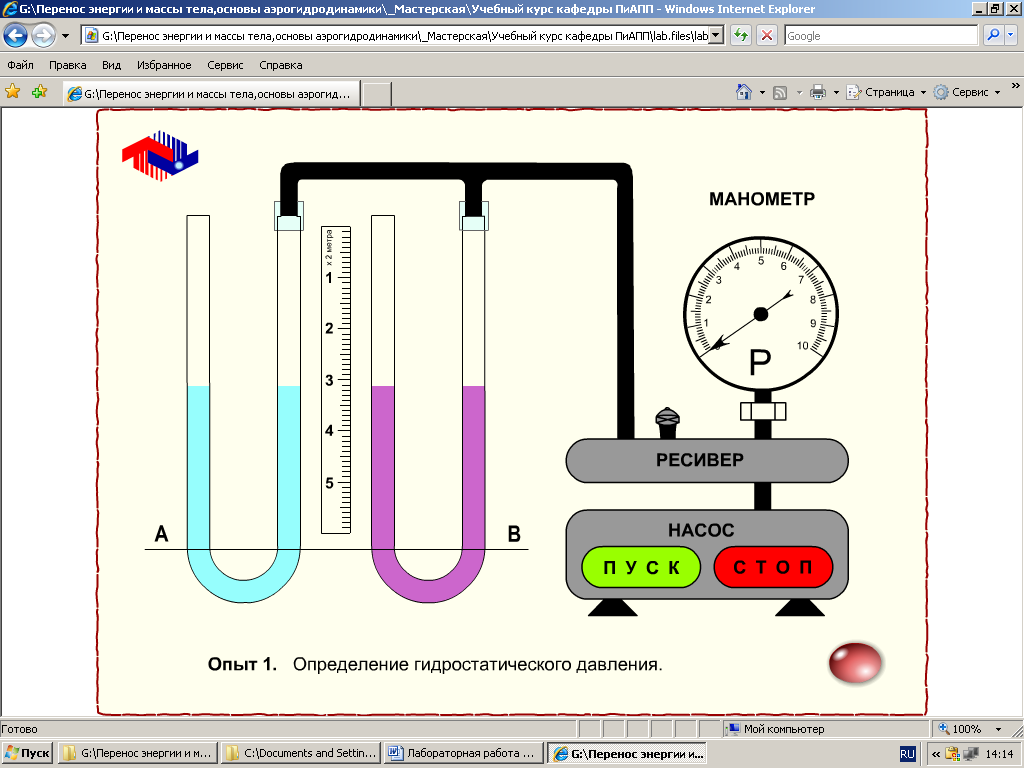 Рисунок 1. Схема виртуальной лабораторной установки для определения гидростатического давленияТаблица 1. Результаты измерений и расчетов
Выводы
В ходе проведенной лабораторной работы мы установили цену деления стрелочного манометра в атмосферах, Н/м2, Па, мм.рт.ст.: 1деление=0,047468 атм=4656,612 Н/м2=4656,612 *103Па=34,88667 мм.рт.ст. На основе расчетов цены деления и того, что в левом пьезометре вода, рассчитали плотность жидкости находящейся в правом пьезометре P=0,395435 *103 кг/м3. В ходе выполнения работы изучили способ измерения плотности неизвестной жидкости с помощью дифференциального пьезометра, заполненного водой.

Список использованных источников
А.Г. Касаткин. Основные процессы и аппараты химической технологии. М.: Химия, 2000, 750 стр.ПриложениеП 1. Вычисление давления по высоте водяного столба левого пьезометра и вычисление цены деления стрелочного манометра.
Высота жидкости в пьезометре измеряется по следующей формуле:

h=pизб/pg

Для измерения давления, равного одной атмосфере (9,81.104 Па), потребуется пьезометр с высотой трубки, заполняемой водой (плотность воды 1000 кг/м3при температуре t=20 oC):

h=9,81.104/(1000*9,81)=10м

Давление в одну атмосферу можно выразить через другие единицы измерений:

1 атмосфера техническая (1 am) = 735,6 мм.рт.ст. = 10 м.вод.ст. = 1 кгс/см2 = 10 000 кгс/м2 = 98 100 н/м2 (Па).

Используя зависимость, вычисляем цену деления манометра ((3) на Рис.1). Для этого составляем пропорцию.

I. Устанавливаем сколько атмосфер соответствует измеренной высоте водного столба hH=12 м;24 м; 37 м.

1) 1 атм - 10 м вод.ст.

Х атм - hH=12 м

Х1=(12*1)/10=1,2 атм=117720 н/м2(Па)=882 мм.рт.ст.

2) Х2=(24*1)/10=2,4 атм=235440 н/м2(Па)=1765 мм.рт.ст.

3) Х3=(37*1)/10=3,7 атм=362970 н/м2(Па)=2721 мм.рт.ст.

II. Устанавливаем сколько укладывается атм, Н/м2 (Па) и мм.рт.ст. в одном делении манометра, т.е. определим цену деления манометра (обозначим ее буквой а) и находим среднее значение. Заносим результаты в табл.1.

а1=1,2/24=0,05 атм=4905 Н/м2=4905*103(Па)=36,75 мм.рт.ст.;
а2=2,4/52=0,046154 атм=4527,71 Н/м2=4527,71 *103 (Па)=33,92 мм.рт.ст.;
а3=3,7/80=0,04625 атм=4537,125 Н/м2=4537,125 *103 (Па)=33,99 мм.рт.ст.;
Заносим результаты в Табл. №1.
П 2. Вычисление плотности жидкости правого пьезометра
Зная цену деления теперь можно определить плотность неизвестного вещества в правом пьезометре.

P=р/(hE*g)

Имеем:

Р1=24*4905 Н/м2=117720 Н/м2,

Р2=52*4527,71 Н/м2=235440,92 Н/м2,

Р3=80*4537,125 Н/м2=362970 Н/м2,

g=9,81 м/с2,

hЕ1=29 м,

hЕ1=62 м,

hЕ1=96 м

Получаем

P1=117720/(29*9,81)=413,79 кг/м3,

P2=235440,92 /(62*9,81)=387,098 кг/м3,

P3=362970/(96*9,81)= 385,417 кг/м3.

Заносим полученные данные в табл.1
П 3. Расчет средних значений рассчитанных параметров.
I.Рассчитываем средние значения параметров для цены деления:

атмср=(0,05+0,046154+0,04625)/3=0,047468 атм.

Н/м2ср=(4905+4527,71+4537,125)/3=4656,612 Н/м2;

Паср=(4905*103+4527,71*103+4537,125*103)/3=4656,612 *103 Па;

мм.рт.ст.ср=(36,75+33,92+33,99)/3=34,88667 мм.рт.ст.

Pср=(413,79+387,098+385,417)/3=395,435 кг/м3=0,395435*103 кг/м3

Заносим значения в Таблицу № 1 «Результаты измерений и расчетов».Выводы
В ходе проведенной лабораторной работы мы установили цену деления стрелочного манометра в атмосферах, Н/м2, Па, мм.рт.ст.: 1деление=0,047468 атм=4656,612 Н/м2=4656,612 *103Па=34,88667 мм.рт.ст. На основе расчетов цены деления и того, что в левом пьезометре вода, рассчитали плотность жидкости находящейся в правом пьезометре P=0,395435 *103 кг/м3. В ходе выполнения работы изучили способ измерения плотности неизвестной жидкости с помощью дифференциального пьезометра, заполненного водой.№ урокасодержание урокакол-во часов, час.4Практическая работа № 1. Расчет силы давления в гидростатическом прессе 15Лабораторная работа № 1. Методы измерения гидростатического давления.1СИρ 1 = 850 кг/м3ρ2 = 1360 кг/м3а) h = 20 см;  h1, h2 - ?20 .10-2  мб) h1 = 57 см;  h- ?57 .10-2  мСИ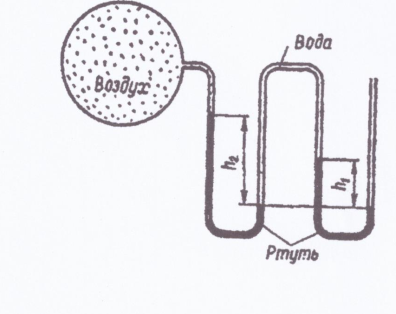 h1 = 225 мм225 . 10-3 мh2 = 325 ммратм = 100 кПа325 . 10-3 м100 . 103 Парвак - ?325 . 10-3 м100 . 103 ПаДано:СИрис. 1.3. 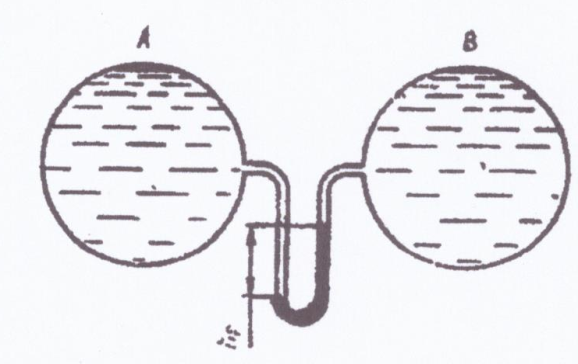 h РТ = 110 мм110 . 10-3 мрис. 1.3. h РТ = 140 мм110 . 10-3 мрис. 1.3. Δр -?ρб = 710 кг/м3ρрт =13600 кг/м3рис. 1.3. Дано:СИрешение:по закону Паскаля определим манометрическое давление:ризб. = ρgh,а) h = 30 мрешение:по закону Паскаля определим манометрическое давление:ризб. = ρgh,б)pм=250 кПа250  . 103 Парешение:по закону Паскаля определим манометрическое давление:ризб. = ρgh,а) pм - ?б) h - ?ρводы=1000кг/м3решение:по закону Паскаля определим манометрическое давление:ризб. = ρgh,
Номер опыта
Манометр, единиц
Δhв, м
Δhн, м
ρн, кг/м3
Цена деления манометра
Цена деления манометра
Цена деления манометра
Цена деления манометра
Номер опыта
Манометр, единиц
Δhв, м
Δhн, м
ρн, кг/м3
Н/м2
Атм.
Па
мм.рт.ст
1
24
29
12
413,79
4905
0,05
4905*103
36,75
2
52
62
24
387,098
4527,71
0,046154
4527,71*103
33,92
3
80
96
37
385,417
4537,125
0,04625
4537,125*103
33,99
Среднее значение
Среднее значение
Среднее значение
Среднее значение
395,435
4656,612
0,047468
4656,612*103
34,88667